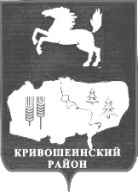 АДМИНИСТРАЦИЯ                                                                                              (ИСПОЛНИТЕЛЬНО-РАСПОРЯДИТЕЛЬНЫЙ ОРГАН  МУНИЦИПАЛЬНОГО ОБРАЗОВАНИЯ) –  АДМИНИСТРАЦИЯ КРИВОШЕИНСКОГО РАЙОНАул. Ленина, 26 с.Кривошеино, Томская область, 636300,  телефон: 2-14-90,  факс: 2-15-05                                                                                                                                                                                        Е-mail: kshadm@tomsk.gov.ru,  http://kradm.tomsk.ru , ОКПО 02377915, ИНН 7009001530 КПП 7009000106.02.2019г.										        ИКМ-1Информацияплановой проверки соблюдения Федерального закона от 05.04.2013 № 44-ФЗ «О контрактной системе в сфере закупок товаров, работ, услуг для обеспечения государственных и муниципальных нужд» и иных нормативно правовых актов о контрактной системе в сфере закупок товаров, работ, услуг для обеспечения муниципальных нужд в Муниципальном бюджетном общеобразовательном учреждении «Новокривошеинская основная общеобразовательная школа»На основании Постановления Администрации Кривошеинского района от 08.08.2014 № 491 «Об утверждении порядка осуществления ведомственного контроля в сфере закупок товаров, работ, услуг для обеспечения нужд муниципального образования  Кривошеинский район», Распоряжение Администрации Кривошеинского района от 14.12.2018 № 420-р «Об утверждении плана проверок по контролю в сфере закупок для муниципальных нужд Кривошеинского района на 2019 год», Распоряжение Администрации Кривошеинского района от 10.01.2019 № 1-р «О проведении плановой проверки Муниципального бюджетного общеобразовательного учреждения «Новокривошеинская основная общеобразовательная школа» по соблюдению требований законодательства Российской Федерации и иных нормативных правовых актов о контрактной системе» по проверки соблюдения законодательства Российской Федерации и иных нормативных правовых актов о контрактной системе в сфере закупок товаров, работ, услуг для обеспечения муниципальных нужд в Муниципальном бюджетном общеобразовательном учреждении «Новокривошеинская основная общеобразовательная школа».Контрольные мероприятия проводилось с 10.01.2019 г. по 06.02.2019г.Субъект проверки: Муниципальное бюджетное общеобразовательное учреждение «Новокривошеинская основная общеобразовательная школа».По результатам проведенной плановой проверки выявлены следующие нарушения законодательства Российской Федерации и иных нормативных правовых актов о контрактной системе в сфере закупок:В нарушении ч. 1 ст. 23 Федерального закона от 05.04.2013 № 44-ФЗ «О контрактной системе в сфере закупок товаров, работ, услуг для обеспечения государственных и муниципальных нужд»в заключенных контрактах не указан идентификационный код закупки;В нарушении ч. 2 ст.34 Федерального закона от 05.04.2013 № 44-ФЗ «О контрактной системе в сфере закупок товаров, работ, услуг для обеспечения государственных и муниципальных нужд» часть договоров заключенных в 2018 г. не содержит условие о том, что цена контракта является твердой и определяется на весь срок исполнения контракта.